Angela Wick, BA-Cube & BA-Squared, LLC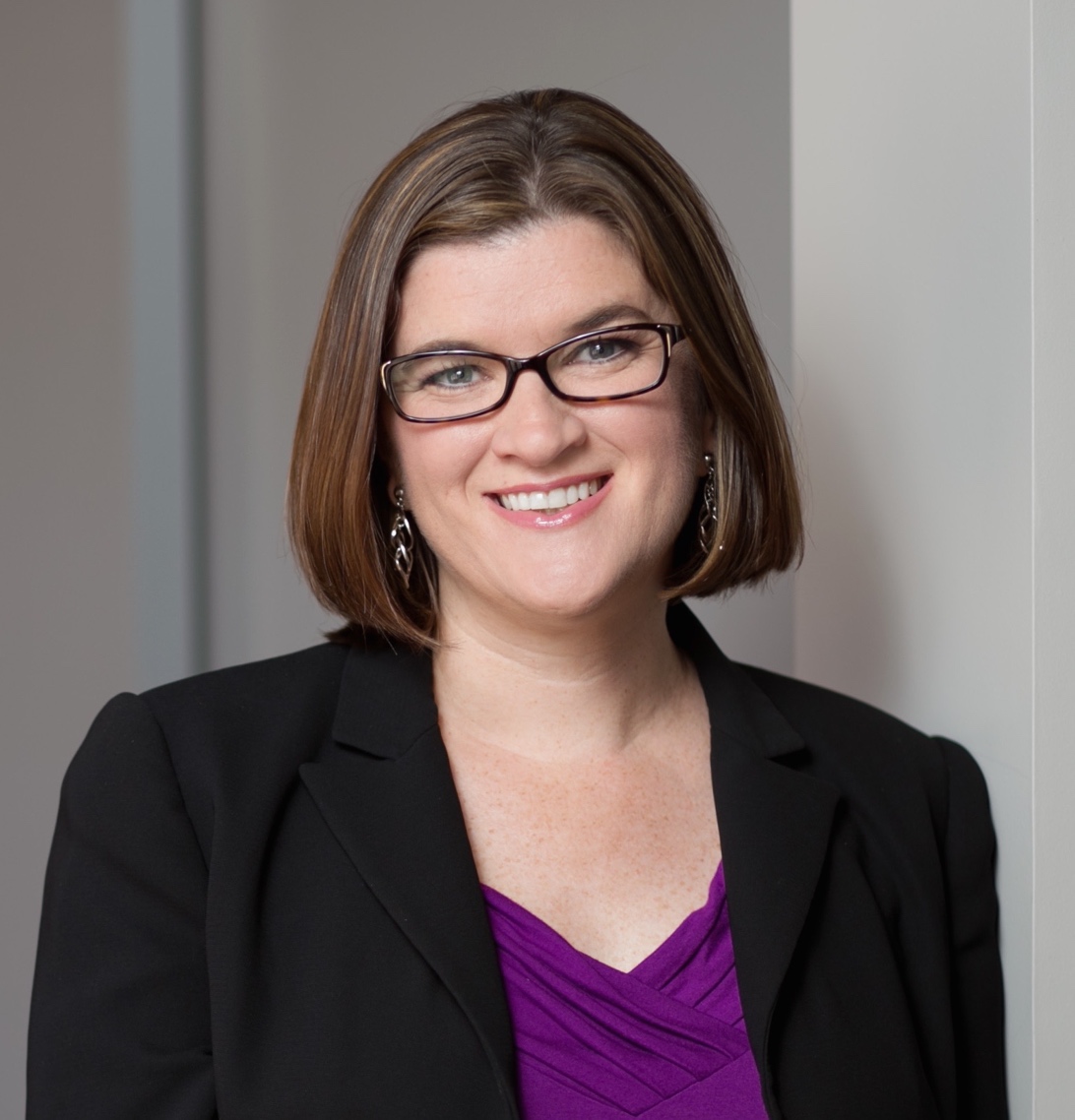 Angela Wick is a respected and internationally-known business analysis, requirements, and agile product ownership expert. She’s passionate about bringing agility, innovation and creativity to solution delivery processes.As the founder of BA-Squared, LLC, Angela provides training and consulting services in the areas of business analysis, agile product ownership, business agility and project management with an emphasis on developing modern requirements practices with a value mindset.In addition to her roles as leader of BA-Squared and creator of BA-Cube, Angela contributes to industry thought leadership in the following ways:LinkedIn Learning/Lynda.com Business Analysis and Agile InstructorFrequent speaker and keynote at conferences and industry eventsContributor to industry publications like: IIBA BABOK v3, IIBA Agile Ext. v2, PMI BA Practice Guide 